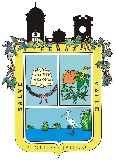 INGRESOS MUNICIPALES POR CONCEPTO DE PARTICIPACIONES ESTATALESCORRESPONDIENTES AL AÑO 2018MESESTATALES 2018ENERO83,425.20FEBRERO120,328.00MARZO81,099.20ABRIL 83,468.40MAYO96,359.20JUNIO84,350.40JULIO82,769.20AGOSTO96,218.40SEPTIEMBRE73,109.20OCTUBRE76,870.80NOVIEMBRE210,108.00 DICIEMBRE170,819.80 TOTAL ACUMULADO $   1,258,925.80 